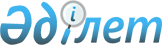 О признании утратившим силу структурного элемента постановления акимата города Алматы от 30 января 2015 года № 1/52 "О создании коммунального государственного учреждения "Управление государственного архитектурно-строительного контроля города Алматы"Постановление акимата города Алматы от 18 мая 2018 года № 2/209. Зарегистрировано Департаментом юстиции города Алматы 31 мая 2018 года № 1479
      В соответствии с Законом Республики Казахстан от 6 апреля 2016 года "О правовых актах", акимат города Алматы ПОСТАНОВЛЯЕТ:
      1. Признать утратившим силу пункт 2 постановления акимата города Алматы от 30 января 2015 года № 1/52 "О создании коммунального государственного учреждения "Управление государственного архитектурно-строительного контроля города Алматы" (зарегистрированное в Реестре государственной регистрации нормативных правовых актов за № 1120 от 4 февраля 2015 года, опубликованное 7 февраля 2015 года в газетах "Алматы ақшамы" и "Вечерний Алматы").
      2. Отменить постановление акимата города Алматы от 5 декабря 2017 года № 4/512 "О признании утратившим силу структурного элемента постановления акимата города Алматы от 30 января 2015 года № 1/52 "О создании коммунального государственного учреждения "Управление государственного архитектурно-строительного контроля города Алматы".
      3. Коммунальному государственному учреждению "Управление государственного архитектурного-строительного контроля города Алматы" в установленном законодательством Республики Казахстан порядке обеспечить государственную регистрацию настоящего постановления в органах юстиции, последующее официальное опубликование в периодических печатных изданиях, в Эталонном контрольном банке нормативных правовых актов Республики Казахстан и на официальном интернет-ресурсе акимата города Алматы.
      4. Контроль за исполнением настоящего постановления возложить на заместителя акима города Алматы С. Макежанова.
      5. Настоящее постановление вступает в силу со дня государственной регистрации в органах юстиции и вводится в действие по истечении десяти календарных дней после дня его первого официального опубликования.
					© 2012. РГП на ПХВ «Институт законодательства и правовой информации Республики Казахстан» Министерства юстиции Республики Казахстан
				
      Аким города Алматы 

Б. Байбек
